Source data for Figure 2 – figure supplement 1Figure 2 – figure supplement 1B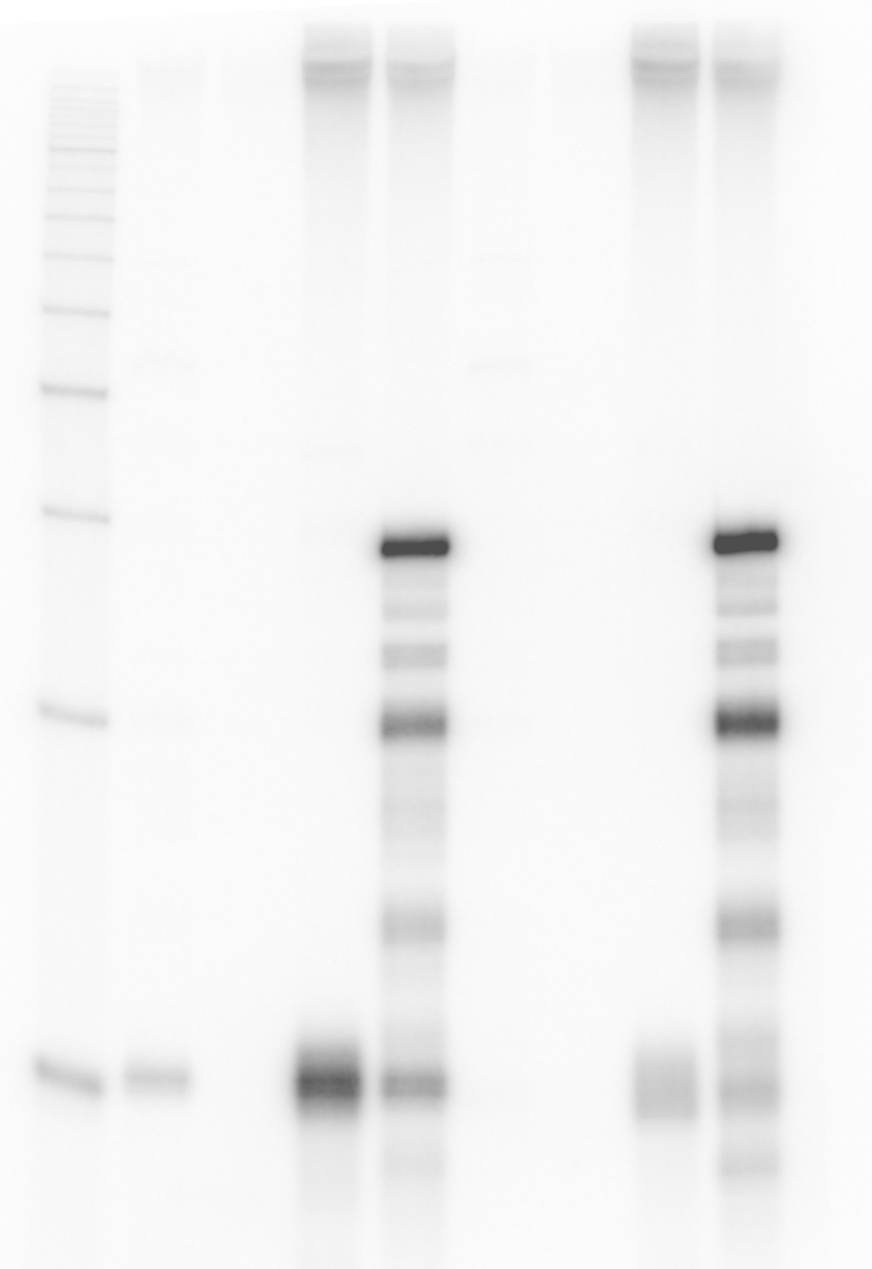 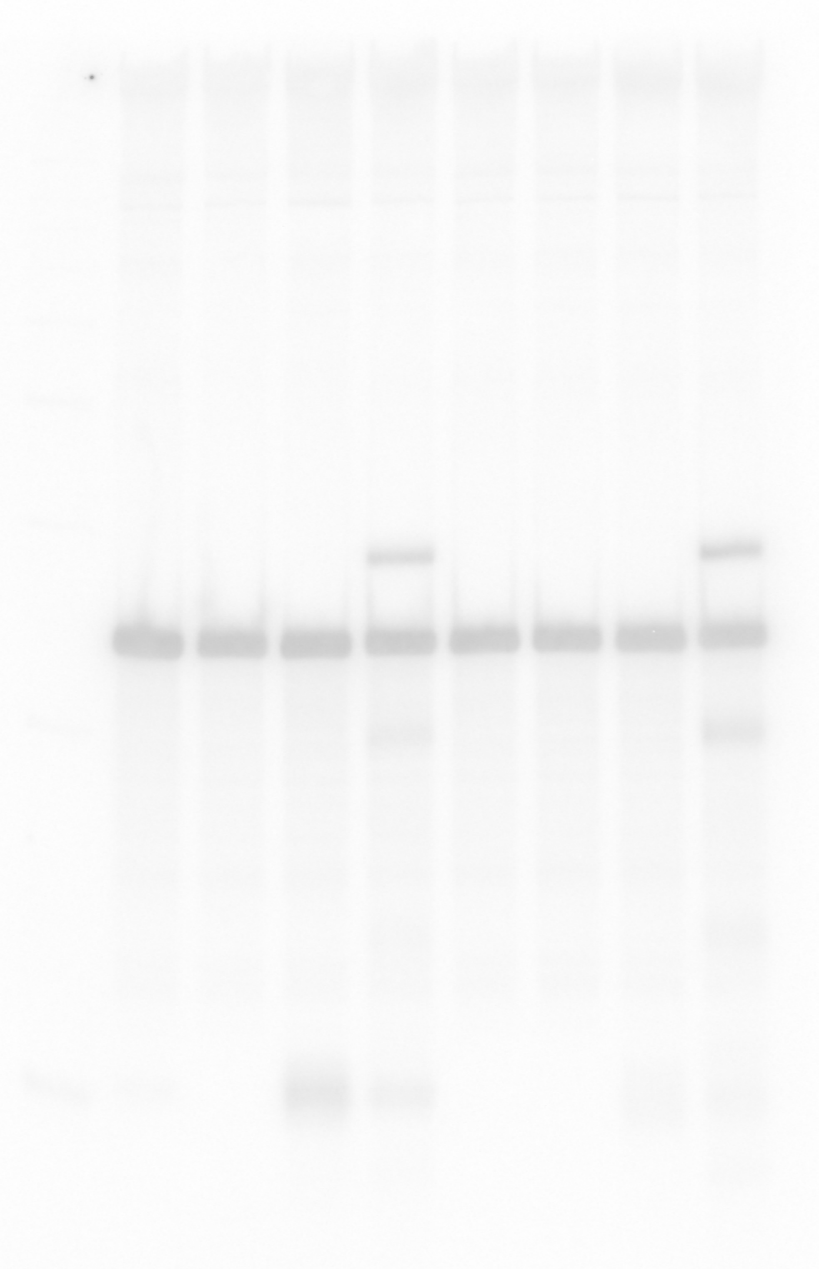 OppZ (KPO-2687)	5S (KPO-0243)